YÜKSEKÖĞRETİM KURULU BAŞKANLIĞI YÜKSEKÖĞRETİM KURUMLARI FAALİYET RAPORU HAZIRLAMA REHBERİ 1 2020 YILI T.C AĞRI İBRAHİM ÇEÇEN ÜNİVERSİTESİ      PATNOS SOSYAL HİZMETLER YÜKSEKOKULU BİRİM FAALİYET RAPORU İÇİNDEKİLER ÜST YÖNETİCİ SUNUŞU…………………………….………………………………………….…..4 GENEL BİLGİLER…………………………………………………………………………..……6 Misyon ve Vizyon…………………………………...………………………….…………….6 Yetki, Görev ve Sorumluluklar…………………….…………………………………….…...7 İdareye İlişkin Bilgiler……………………………..……………………………………..…..8 Fiziksel Yapı……………………………………..…….………………………….…….……8 Örgüt Yapısı……………………………………..…………………………..……………….9 Bilgi ve Teknolojik Kaynaklar …………………….…………………………….………….10 İnsan Kaynakları ………………………………………..…………………..……………….13 Sunulan Hizmetler …………………………………………………………..………………17 Yönetim ve İç Kontrol Sistemi ………………………….………………………….……….20 AMAÇ ve HEDEFLER ………………………………………………………………....……….21 İdarenin Amaç ve Hedefleri ……………………..………………………………..………  21 Temel Politikalar ve Öncelikler ……………………………..………………………..…….22 FAALİYETLERE İLİŞKİN BİLGİ VE DEĞERLENDİRMELER Mali Bilgiler ………………………………………………………………………………..23 Bütçe Uygulama Sonuçları ………………………………..………………………………. 23 B- Performans Bilgileri ………………………………………………………….………...23 Performans Sonuçları Tablosu ………………………….……………………………….…23 Performans Sonuçlarının Değerlendirilmesi  ……………………………………………..  23   Performans Bilgi Sisteminin Değerlendirilmesi ………….……………………….……….23 KURUMSAL KABİLİYET ve KAPASİTENİN DEĞERLENDİRİLMESİ ……………………………………………………………..…..………  31 Üstünlükler ………………………………………………...…..…………………….…  ..31  B Zayıflıklar …………….…………………………………………………………..…   …..31          C Değerlendirme…………………………………………….…………………….…………31 ÖNERİ VE TEDBİRLER …………………………………….…………………………..……32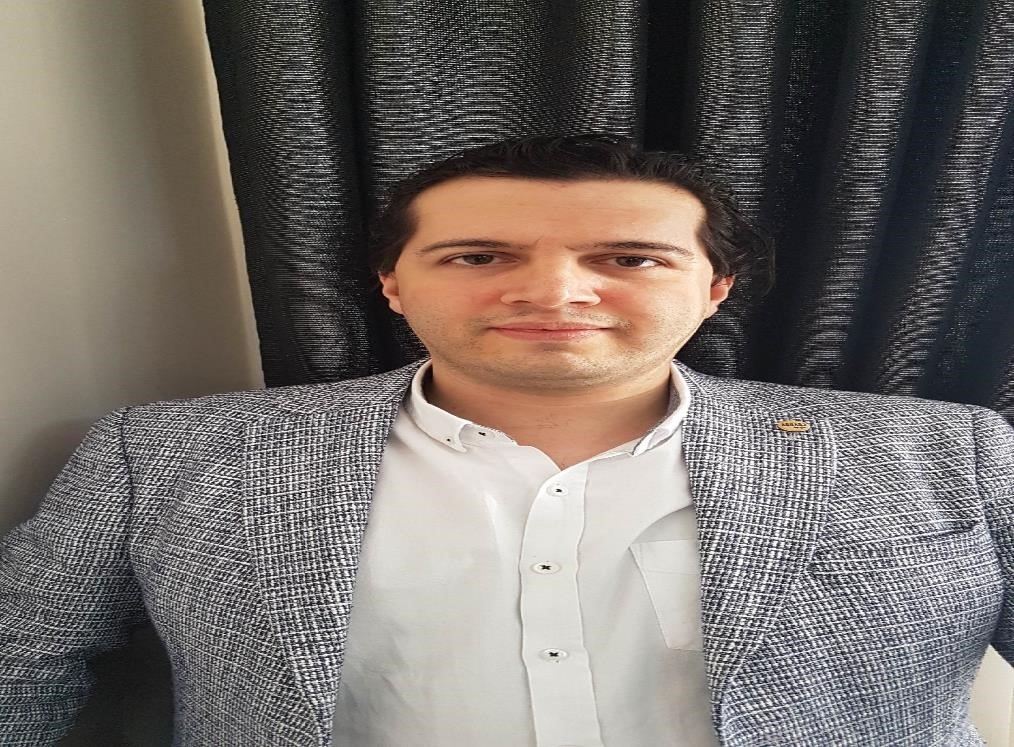            Sevgili Öğrencilerimiz;             Öncelikle üniversitemize hepiniz hoş geldiniz. Ağrı İbrahim Çeçen Üniversitesi Patnos Sosyal Hizmetler Yüksekokulu, eğitime 2020 yılında Sosyal Hizmet programı ile başlamıştır. Yakın zamanda yüksekokulumuzun yeni açılacak bölümlerinin ve lisansüstü programlarının müjdesini de sizlerle paylaşmayı ummaktayız. Yüksekokulumuzda bulunan seçkin akademik personelimiz ile deneyimli ve güler yüzlü idari personelimizin her zaman için yanınızda olacağını bilmenizi isteriz.             Yüksekokulumuzda kurumsal ve uygulamalı derslerin bir arada yürütülmesi sayesinde aynı anda hem araştırma, inceleme ve eleştirel düşünce yetkinliği hem de mesleki beceri ve davranış kazanımı edineceksiniz. Mesleki İngilizce dersleriyle desteklenen eğitim ile uluslararası literatürü ve gelişmeleri takip eden, vizyon sahibi sosyal hizmet uzmanları olarak iş hayatına başlayabileceksiniz.             Bilindiği üzere üniversite, ülkesinin entelektüel düzeyini yukarı çıkaran ve kendi ayakları üzerinde duran bireylerin gerekli bilgi ve donanımlarını geliştirdiği bir ortamdır. Yüksekokullar ise buna ek olarak, mezunlarına iş bulma kolaylığı sağlayacak meslekler edindirir. Sosyal hizmet, bireylerin, ailelerin ve toplumların hayatlarını sürdürdükleri çevre koşullarında, maddi-manevi ihtiyaçların karşılanmasını, yaşam kalitesinin ve sosyal refahın iyileştirilmesini, beklenmedik ya da kontrol dışı gelişen problemlerin önlenmesini ve çözümlenmesini hedefleyen, mücadele temelli, dinamik bir meslektir. Yine bilmelisiniz ki, Sosyal Hizmet Bölümü insan ve toplum odaklı bir bölümdür.             Öncelikli hedefimiz, sizleri bu doğrultuda yetiştirip mezun edebilmektir. Bizi en mutlu edecek şey ise mezuniyetinizin sonrasında her birinizi Aile ve Sosyal Politikalar Bakanlığı, Sağlık Bakanlığı, Adalet Bakanlığı başta olmak üzere çeşitli bakanlıklara bağlı kurumlarda, sağlık kuruluşlarında, sivil toplum kuruluşlarında ya da ilgili özel sektör kuruluşlarında, araştırmacı, uzman, danışman, uygulayıcı, yönetici, planlayıcı gibi pozisyonlarda çalışıyor olarak görebilmenizdir.          Başarılar dilerim. Doç. Dr. Ahmet Nurullah ÖZDAL                      Yüksekokul Müdürü 	I- 	GENEL BİLGİLER Yüksekokulumuzun Kuruluş Mevzuatı: Patnos Sosyal Hizmetler Yüksekokulu 01.02.2013 tarihinde Yükseköğretim Genel Kurulu toplantısında incelenmiş ve 2809 Sayılı Kanun’un 463 Sayılı Kanunla değişik 30. Maddesi uyarınca kurulmuştur. 2020-2021 eğitim-öğretim yılında 40 öğrenci alımı yapılmıştır. Yüksekokulumuz altında yer alan bölümler ve programlar: 1- Sosyal Hizmetler Bölümü A- Misyon ve Vizyon Misyon Alanında özgün bilimsel çalışmalar yapan, ulusal ve uluslararası platformlarda tanınan, dünyada sağlık bilimleri eğitim ve öğretimi üzerine yetkinliği kabul edilen, toplum sağlığı ile ilgili plan ve politikalar oluşturulmasında söz sahibi olan, saygın ve alanında yenilikçi ve öncü bir Yüksekokul olmaktır. Vizyon Sağlık alanında disiplinler arası eşgüdüm ve takım çalışması yapabilen, toplumun sağlığını, gelişimini ve yaşam kalitesini yükseltebilmek amacıyla bilim ve teknolojiyi kullanan, araştırmacı, evrensel, kültürel, etik ve insani değerlere saygılı, meslek alanında bilgi ve beceriye sahip kişileri yetiştirmektir. B- Yetki, Görev ve Sorumluluklar Patnos Sosyal Hizmetler Yüksekokulu Müdürlüğü olarak görevlerimiz: Yüksekokul Yönetim Kurulu ve Disiplin Kuruluna Başkanlık etmek ve Yüksekokulun Bölümleri arasında düzenli çalışmayı sağlamak; Her öğretim yarıyılı sonunda veya istendiğinde Yüksekokulun genel durumu ve işleyişi hakkında Rektöre rapor vermek; Yüksekokulun ödenek ve kadro ihtiyaçlarını tespit etmek ve gerekçeleri ile birlikte Rektörlüğe bildirmek; Yüksekokul birimleri ve her düzeydeki personeli üzerinde genel gözetim ve denetim görevini yapmak; Üniversite Senato toplantılarına katılmak;  Ağrı İbrahim Çeçen Üniversitesi Kuruluş Yasası ve Yüksekokul ile ilgili Tüzük ve Yönetmelikler uyarınca görev yapmak; Eğitim tür ve niteliğine göre çalışmalarda bulunmak, görüş ve önerilerini almak üzere birim kurulları oluşturmak; Yasa ve Tüzükler uyarınca Rektörlükçe kendisine verilen diğer uygun görevleri yapmak. Patnos Sosyal Hizmetler Yüksekokulu Müdürlüğü olarak Yetki ve Sorumluluklarımız şunlardır: Yüksekokulun akademik itibarını, imajını ve prestijini, Yüksekokulun üstlenmiş olduğu misyon, vizyon ve kalite hedefleri doğrultusunda korumak ve yükseltmekten, Yüksekokulun ve bağlı birimlerinin öğretim kapasitesinin gerçekçi bir şekilde kullanılmasından ve geliştirilmesinden, Öğrencilere gerekli sosyal ve kültürel hizmetlerin sağlanmasından,   Öğrencilerin kaliteli, bilimsel, çağdaş ve huzurlu bir yüksekokul ortamında özgür, bağımsız yaratıcılığı ve bilimsel öğretimi özendirici dinamik ve kaliteli bir eğitim görmelerinin ve bunların devamlılığının sağlanmasından ve korunmasından, Eğitim öğretim, bilimsel araştırma ve yayım faaliyetlerinin Devlet Kalkınma plan, ilke ve hedefleri doğrultusunda yürütülmesinden, Bilimsel ve idari gözetim ve denetim yapılmasından ve bu görevlerin alt birimlere aktarılmasından, takip ve kontrol edilmesinden ve sonuçlarının alınmasından birinci derecede yetkili ve sorumludur. C- İdareye İlişkin Bilgiler 1. Fiziksel Yapı 1.1. Eğitim Alanları Eğitim Alanı Sayıları 1.2. Sosyal Alanlar 1.2.1. Yemekhane Kantin/Kafeteryalar Yemekhane Kantin/Kafeteryalar/Misafirhaneler 1.3. Toplantı ve Konferans Salonu Sayıları Toplantı ve Konferans Salonu Sayıları 2. Örgüt Yapısı Sosyal Hizmetler Yüksekokulu 2547 Sayılı Kanunun 20. Maddesi hükümlerine göre teşkilatlanmış ve idari yapısını oluşturmuştur. Yüksekokulumuzun yönetim organları Yüksekokul Müdürü ve Yüksekokul Yönetim Kurulu, Bölüm Kurulundan oluşmaktadır. Yüksekokulumuz 1 bölüm ve sekreterine bağlı idari birimlerden oluşmaktadır. 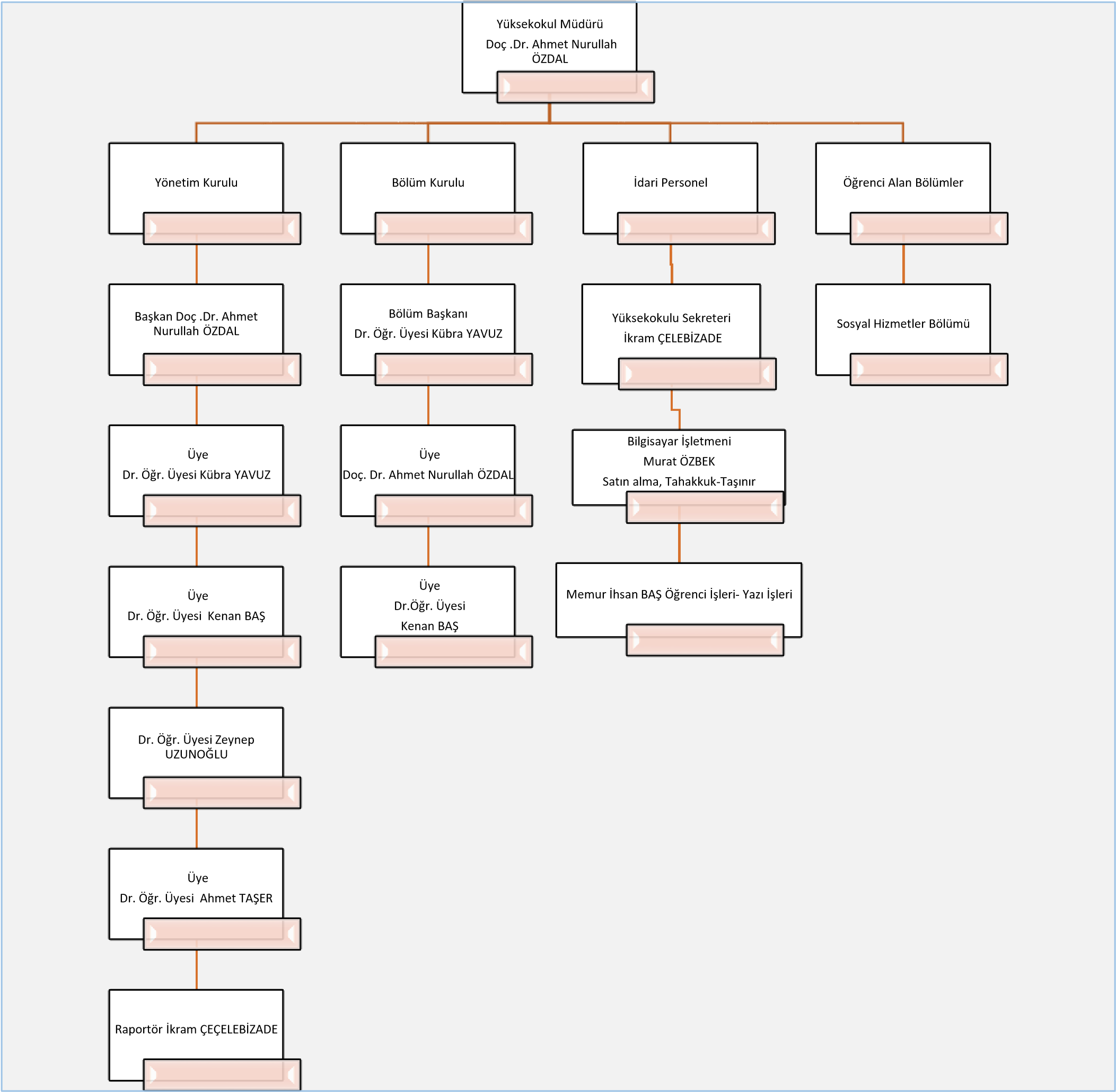          3. Bilgi ve Teknoloji Kaynaklar3.1. Teknolojik Kaynaklar 3.2. Kullanılan yazılımlar 3.3. Kütüphane Kaynakları 3.4. Taşıtlar-İş Makinaları 4. İnsan Kaynakları 4.1. Akademik Personel 4.1.1. Akademik Personelin Kadro Dağılımı 4.1.2. Akademik Personelin Unvan Bazında Okullara Dağılımı 4.1.3. Yabancı Uyruklu Akademik Personel  	2547 sayılı Kanunun 34. maddesine göre görevlendirilen yabancı uyruklu akademik personel bilgilerine yer verilecektir.  Yabancı Uyruklu Akademik Personel Dağılımı 4.1.4. Akademik Personelin Yaş İtibariyle Dağılımı 4.1.5. Akademik Personelin Hizmet Süreleri Akademik Personelin Hizmet Süreleri 4.2. İdari Personel 4.2.1. İdari Personelin Yıllar İtibariyle Kadro Dağılımı 4.2.2. Engelli İdari Personel Hizmet Sınıflarına Göre Dağılımı  Engelli İdari Personelin Unvan ve Hizmet Sınıfına Göre Dağılımı 4.2.3. İdari Personelin Eğitim Durumu İdari Personel Eğitim Durumu 4.2.4. İdari Personelin Hizmet Süreleri Memuriyete başlama tarihi baz alınacaktır. İdari Personel Hizmet Süresi 4.2.5. İdari Personelin Yaş İtibariyle Dağılımı İdari Personel Yaş İtibariyle Dağılımı 5. Sunulan Hizmetler 5.1. Eğitim Hizmetleri5.1.1. Öğrenci Sayıları 5.1.2. Yabancı Dil Hazırlık Sınıfı Öğrenci Sayıları 5.1.3. Yabancı Uyruklu Öğrencilerin Sayısı ve Okulları  5.1.4. Yabancı Uyruklu Öğrencilerin Vatandaşlıkları 5.1.5. Faaliyet Bilgileri 5.1.6. Yayınlarla İlgili Faaliyet Bilgileri5.2. İdari Hizmetler         İdari hizmetler, Yüksekokulumuz ve Genel sekreterliğe bağlı daire başkanlıkları tarafından yürütülmektedir.  6. Yönetim ve İç Kontrol Sistemi        (5018 Sayılı Kamu Mali Yönetim ve Kontrol Kanunu ile kamu idarelerinde mali yönetim ve kontrol sistemlerini kurarak kendileri tarafından yapılması öngörülmüştür. Bu noktada, Üniversitemiz Strateji Geliştirme Daire Başkanlığı Rektörlüğümüzce oluşturulmuştur. 5018 Sayılı Kamu Mali Yönetim ve Kontrol Kanunu ile İç kontrol mekanizması kamu idarelerinin mali yönetim ve kontrol sistemleri; harcama birimleri, muhasebe ve mali hizmetler ile ön mali kontrol ve iç denetimden oluşmaktadır. İç denetim, kurumun her türlü etkinliğini geliştirmek, iyileştirmek ve kuruma değer katmak amacıyla, bağımsız ve tarafsız bir şekilde güvence ve danışmanlık hizmeti vermektedir. İç kontrol sistemi ile faaliyetlerin etkin ve verimli sonuçlar üretmesi, mali bilgilerin güvenilir olması, yasa ve yönetmeliklere uygun çalışılması amaçlanmaktadır. İç denetçiler, risk yönetimi iç kontrol ve yönetim süreçlerinin etkinliği ve verimliliğinin değerlendirilmesi ve geliştirilmesi için yeni yaklaşımlar geliştirerek kurum hedeflerinin gerçekleştirilmesine yardımcı olurlar. Bu çerçevede, Yüksekokulum uzun stratejik yönetim yaklaşımı içerisinde birimlerinin yıllık çalışma planları yapılarak insan kaynakları bu anlayışla yönetilmekte ve değerlendirilmektedir. Personelin çalışma planları dâhilinde yaptıkları iş ve işlemleri yine stratejik yönetim planında belirlenen şekliyle yasa ve yönetmeliklere uygun olarak denetlenmekte ve değerlendirilmektedir. Yüksekokulumuz Akademik ve idari Teşkilat Şemasında belirtilen hiyerarşik düzen içerisinde yazışma sistemi oluşturulmuş ve yazılı iletişim sistemimiz bu esasla sürdürülmekte ve kontrol edilip değerlendirilmektedir. Yüksekokulumuzun ihtiyaç duyduğu mal ve hizmetler, ihale komisyonları ile muayene ve teslim alma komisyonları oluşturularak, bu komisyonlar marifetiyle 4734 ve 4735 sayılı kanunlara göre temin edilmekte ve teslim alınmaktadır. Ayrıca, Üniversitemiz Strateji Daire Başkanlığınca 5018 sayılı kanuna göre ödeme aşamasında da muhasebe kontrolü yapılmaktadır. 	II- 	AMAÇ ve HEDEFLER İdarenin Amaç ve Hedefleri  , Temel Politikalar ve Öncelikler   Kuruluşundan bu yana sürekli değişim ve gelişim gösteren Yüksekokulumuz; Eğitimde multimedya teknolojileri ve uzaktan öğretim tekniklerini etkin olarak kullanmak.  Örgün eğitimin yanı sıra hayat boyu eğitim ve uzaktan eğitim merkezini kurarak, diploma eğitimi yanında sertifika eğitimi ile geniş yelpazede ve esnek bir yapıda isteyen herkese Mesleki ve teknik eğitim hizmeti sunmak.  Program ve öğrenci sayısının eğitim-öğretimdeki kaliteyi düşürmeden artırma politikası sürdürülecektir.  Mesleki ve Teknik eğitimde uluslararası işbirlikleri artırılarak sürdürülecektir.  Sanayi ve hizmet sektörü ile ilişkiler geliştirilerek işbirliği olanakları artırılacaktır.  Mesleki ve teknik eğitimde sektörün ihtiyaç duyduğu nitelikli insan gücünü yetiştirmek için Mesleki Yeterlilikler Kurumunun belirleyeceği meslek ve meslek standartlarını esas alarak eğitim standartlarının hazırlanması yönünde eğitimde gerekli düzenlemeler ve iyileştirmeler sürekli yapılacaktır.  Akademik ve idari personelin kendini geliştirebilmesine imkân ve fırsat oluşturulacaktır.  Öğrencilerin istihdamına yönelik kariyer planlaması yapılacaktır.  Eğitim ve öğretimde kalite ve verimliliği sürekli kılmak için atölye ve laboratuvarların teçhizat ve donanımlarının sürekli güncelliği sağlanacaktır.  Topluma hizmet noktasında yürütülen her türlü faaliyet artırılarak sürdürülecektir.  11- Bütçe kaynakları etkin ve verimli kullanılmak suretiyle en yüksek fayda elde edilmeye çalışılacaktır.  12- Küreselleşen dünyada mesleki ve teknik eğitim camiasının seçkin bir üyesi olma özelliği başarı ile sürdürülecektir. 	III- 	FAALİYETLERE İLİŞKİN BİLGİ VE DEĞERLENDİRMELER A- Mali Bilgiler  Yüksekokulumuzun giderleri Rektörlük birimi tarafından karşılanmaktadır. 1-Bütçe Uygulama Sonuçları  Bütçe Giderleri Ekonomik Sınıflandırmaya Göre Ödenek ve Harcama Miktarı (TL) B- Performans Bilgileri 1. Performans Sonuçları Tablosu Bu bölümde biriminizin 2020 yılı faaliyetleri ile Üniversitemiz stratejik planı arasında bir bağ kurmanız ve bu faaliyetlerin maliyetlerini performans sonuçları tablosunda göstermeniz beklenmektedir.  2. Performans Sonuçlarının Değerlendirilmesi        Yüksekokulumuzun Stratejik Planının yapılması ile vizyon ve misyonuna uygun olarak belirlenen amaçlar ve hedefler doğrultusunda çalışmalar yapılmaya başlanmıştır.  3. Performans Bilgi Sisteminin Değerlendirilmesi         Yüksekokulumuzda hem iç kontrol sistemi için hem de Stratejik planda belirtilen hedeflerin gerçekleştirilmesi sonuçlarının kaydedileceği formlar geliştirilmiştir. Performans Hedef ve Göstergeleri ile Faaliyetler 	IV- 	KURUMSAL KABİLİYET ve KAPASİTENİN DEĞERLENDİRİLMESİ  A- Üstünlükler  Akademik personelin yeniliklere açık olması  Genç akademik personelin kendini geliştirme isteklerinin bulunması  Yönetimle uyum içinde çalışma isteği  Danışmanlık hizmetlerindeki isteklilik  Ulusal ve uluslararası proje hazırlama ve uygulama kabiliyetine sahip akademik personelin varlığı  Üniversitemizin kampüs alanı bölgede az rastlanabilen doğal güzelliğe sahiptir  Teknolojik gelişmelere paralel araç-gereç donanımı Ders içeriklerinin düzenli olarak güncellenmesi sayesinde öğrenciye güncel bilgi ve birikimler aktarılmaktadır. Binamızın fiziki şartlarının uygun olması Akademik kadromuzun genç ve dinamik olması Yeniliklere açık olma  B- Zayıflıklar Yüksekokulumuz bünyesinde yeterli sayıda öğretim elemanının bulunmaması  Eğitim programı geliştirmede endüstriyel kuruluşlar ile yeterince işbirliğinin sağlanamaması Öğrencinin sosyal imkânlardan yararlanabileceği ortamların az olması Alanında uzman ve nitelikli idari personel sayısının yetersiz oluşu Çevre sanayinin yeterince gelişmemiş olması  Yeterli sayıda elektronik donanıma sahip olması Bünyesinde ihtiyacını karşılayacak yeteri kadar taşınır envanterine sahip olmaması C- Değerlendirme Yeni üniversite yönetimimizin üstün gayretleriyle son 1 yılda sürekli olarak değişim ve gelişim kaydeden Yüksekokulumuz güçlü bir kurumsal yapıya kavuşmuştur. Yüksekokulumuz ulaşmış olduğu gelişmişlik çizgisindeki birikimiyle ve bu birikimden aldığı destekle, fırsat olarak tespit ettiği hususları en iyi bir şekilde değerlendirmektedir. Sürekli gelişim ve ilerleme arzusu içerisinde olan yüksekokulun en büyük destekçisi birikimi yüksek, deneyimli, istekli ve yenilikçi, sorumluluk duygusu gelişmiş, morali yüksek, kendini sürekli geliştirme arzusu içerisindeki akademik ve idari personeldir. Topluma hizmet felsefesini misyonunun önemli bir parçası sayan Yüksekokulumuz öğrenci alındıktan sonra bu misyonunu sanayi ve hizmet sektörü ile de sürdürecektir.  	V- 	ÖNERİ VE TEDBİRLER             Yüksekokulumuz 2020-2021 Eğitim Öğretim yılında yürüteceği örgün eğitimin yanı sıra uzaktan eğitim ve sürekli eğitim faaliyetlerini de yürütmeyi planlamaktadır. Bu yolla daha çok kitlelere, mesleki ve teknik eğitim hizmeti sunmayı hedeflemektedir. İlçemizin diğer eğitim ve sanayi kuruluşlarıyla mesleki ve teknik eğitim bazında hâlihazırda ilerleyen ilişkilerimizi Yüksekokul bünyesinde daha da artırmayı planlamaktayız. İlçemiz ve bölgemizde bu konuda öncü olmayı hedeflemekteyiz. Nitelikli bir akademik kadroya sahip olan Yüksekokulda, akademisyenler arasında bilgi ve fikir alışverişi sağlayacak ortamların oluşturulması ve ortak çalışmaların teşvik edilmesi, akademik etkinliğin artmasına katkı sağlayacaktır. İdari personelin çeşitli hizmet içi eğitim programlarından yararlandırılması ve yine motivasyonlarını artırıcı çeşitli etkinliklerin düzenlenmesi, daha olumlu sonuçların alınmasını kolaylaştıracaktır.  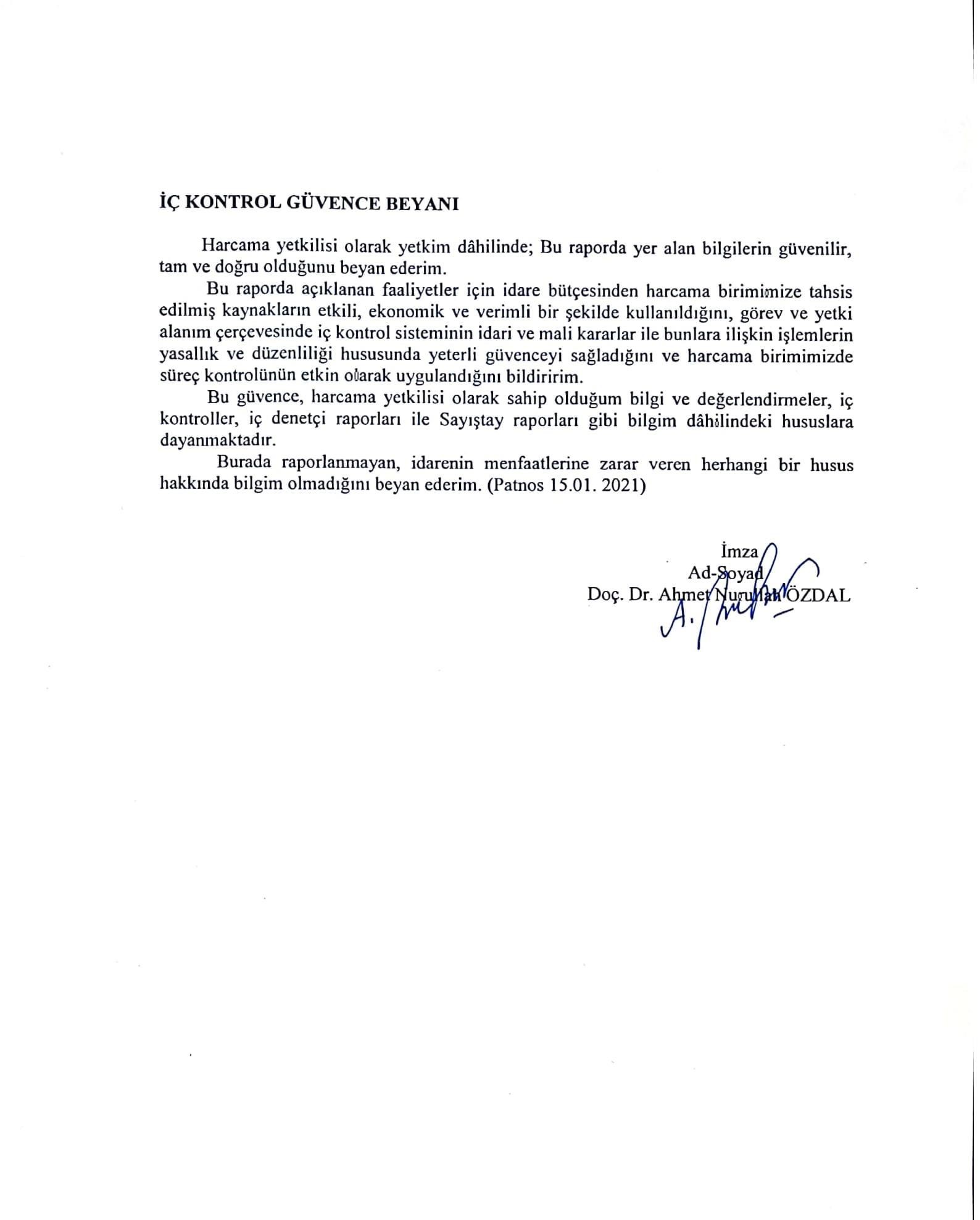 Derslik ve Laboratuvarlar ( 2020 ) ( En son güncellenmiş hali olmalı ) Derslik ve Laboratuvarlar ( 2020 ) ( En son güncellenmiş hali olmalı ) Derslik ve Laboratuvarlar ( 2020 ) ( En son güncellenmiş hali olmalı ) Derslik ve Laboratuvarlar ( 2020 ) ( En son güncellenmiş hali olmalı ) Derslik ve Laboratuvarlar ( 2020 ) ( En son güncellenmiş hali olmalı ) Derslik ve Laboratuvarlar ( 2020 ) ( En son güncellenmiş hali olmalı ) Eğitim Alanı Kapasite 0-50  (Kişilik) Kapasite 51-75 (Kişilik) Kapasite 76-100 (Kişilik)  Kapasite 101-150 (Kişilik) Kapasite 151-250 (Kişilik) Kapasite 251+         (Kişilik)Amfi ( Adet ) 1 - - 1 - - Sınıf ( Adet ) 2 - - - - - Akıllı Sınıf - - - - - - Bilgisayar Laboratuvarları - - - - - - Diğer Laboratuvarlar - - - - - - Yerleşke Öğrenci Yemekhanesi Personel Yemekhanesi Kantin Kafeterya Misafirhane Patnos Kampüsü 1 1 1 1 - Kapasitesi Kapasitesi 0–50 51–75 76–100 101–150 151–250 251+ Toplantı Salonu 1 - - - - - Seminer Salonu - - - - - - Konferans Salonu - - - 1 - - Toplam 1 - - 1 - - BİLGİSAYAR KASASI                                             0 TÜMLEŞİK BİLGİSAYAR ALL İN ONE                0 DİZÜSTÜ BİLGİSAYARLAR                                   0    PROJEKSİYON CİHAZLARI                                    0 YAZICILAR                                                             0TARAYICILAR                                                           0FOTOKOPİ MAKİNESİ                                          0FAKS MAKİNESİ                                                       0SWİTCH (ANAHTARLAR)                                    0TELEVİZYON                                                             0KONTROL KARTLARI                                           0KART OKUYUCU                                                      0BASKI MAKİNESİ                                                   0ACCESS POİNT KABLOSUZ ERİŞİM CİHAZI MODEMLER                                                               0SABİT TELEFON                                                     0FOTOĞRAF MAKİNESİ                                            0KESİNTİSİZ GÜÇ KAYNAĞI                                0TELSİZ TELEFON                                                      0SANTRALLER                                                         0DİJİTAL KAMERALAR, SABİT KAMERALAR   0AĞ CİHAZLARI KABİNİ                                       0DİJİTAL KAYIT SİSTEMLERİ, KAMERA KAYIT SİSTEMLERİ                                                              0GÜVENLİK KAMERALARI                                  0PATCH PANEL                                                          0GBİG MODÜLLER                                                 0HARİCİ HARDDİSK                                                 0Üç kollu Turnike ( İç Ortam)                                   0KİOSK SİSTEMLER                                                 0FİBER EK ALETİ ( Fujikira)                                  0HGS OKUYUCU                                                       0HGS UHF ANTEN                                                  0YÜZ TANIMA CİHAZI                                            0MEDİA CONVERTER( FİBER)                            0WİRELESS KONTROLÖR                                      0AĞ KONTROL CİHAZI                                         0FİBER IŞIK KAYNAĞI                                            0SUNUCU KASALARI VE EKİPMANLARI         0FİREWALL CHECHPOİNT T-150                            0AĞ GÜVENLİK DUVARI Fortigate  600 D              0HDMI VGA DÖNÜŞTÜRÜCÜ                                 0KULE SUNUCULAR                                                  0RAF SUNUCULAR                                                    0POWER SUPPLY                                                        0ROUTER YÖNLENDİRİCİ                                       0TABLET BİLGİSAYAR                                             0 THİN CLİENT (İNCE İSTEMCİ)                             0 OPTİK MİKROSKOPLAR                                         0 GPS CİHAZI                                                               0 TURNİKELİ GEÇİŞ SİSTEMLERİ                           0 GEÇİŞ SİSTEMLERİ BARİYE KAPISI                  0 SES KAYIT CİHAZI                                                   0 HOPARLÖR                                                               0 KABLOSUZ MİKROFON TAKIMI                          0 MİKROFON                                                               0 UYDU ALICILARI                                                     0 ARAÇ TAKİP SİSTEMİ                                           0 METAL KAMERA AYAĞI                                       0 UHF ÖDÜNÇ İADE İSTASYONU                          0 UHF GEÇİŞ KONTROL GÜVENLİK KAPISI 0 ALGILAMA SİSTEMİ                                              0 BARKOD YAZICILAR                                              0 ELMS SAYISAL SET                                               0 WİRELESS ADAPTÖR                                              0 OPTİK MİKROSKOP                                               0 TARİHLENDİRME VE NUMARALANDIRMA MAKİNELERİ                                                             0 FİLME ALMA, FOTOĞRAFLAMA VE GÖZLEM CİHAZ EKİPMANLARI                                           0 CİLTLEME MAKİNELERİ                                        0 PERSONEL KARTI BASKI MAKİNESİ                0 CEP TELEFONLARI                                                  0 SAYISAL TELEFON SETİ                                      0 DVD PLAYER                                                            0 OYUN KONSOLU                                                    0  SUNUM EKİPMANLARI VE KUMANDASI         0 TELSİZ                                                                      0 ACCESS POİNT ANTENİ                                        0 KAPTURE KART                                                    0  İNTERNAKTFİK KALEM                                       0 CD ÇALAR                                                               0 Birim Adı Kullanılan Yazılım Programları Yazı işleri EBYS Tahakkuk  MYS, KBS, HYS Taşınır  TKYS Bölümler Sekreteri  OBS Kaynak Türü 2020 Yılında Alınan Kütüphane Kaynakları 2020 Yılında Alınan Kütüphane Kaynakları 2020 Yılında Alınan Kütüphane Kaynakları  Toplam Kütüphane Kaynakları  Toplam Kütüphane Kaynakları  Toplam Kütüphane Kaynakları Kaynak Türü Basılı Elektronik Toplam Basılı Elektronik Toplam Kitap sayısı - - - - -  -  Basılı ve veri tabanında yer alan süreli yayın sayısı - - - - - - Abone olunan süreli yayın sayısı  - -  - - -  - Abone olunan very tabanı sayısı - - - - - - Yazma Eser  - - - - - - Toplam -  - - - -  - Taşıtın Cinsi Adet Otomobil - Minibüs - Otobüs - Pikap - İtfaiye - Zemin Süpürme Aracı - Traktör - İş Makinesi - Toplam - UNVAN Kadroların Doluluk Oranına Göre adroların Doluluk Oranına Göre UNVAN Dolu Boş Toplam Profesör - Doçent 1 - 1 Dr. Öğretim Üyesi 2 - 2 Öğretim Görevlisi  - - - Araştırma Görevlisi - - - TOPLAM 3 - 3 Bölüm/Birim Adı Profes ör Doçe nt Dr. Öğr. Üyesi Öğretim Görevlisi Araştırma Görevlisi Topla m Sosyal Hizmetler Bölümü - 1 2 - - 3 Toplam - 1 2 - - 3 Unvan Fakülte/MYO/YO Bölüm Geldiği Ülke Toplam Profesör - - - - Doçent - - - - Dr. Öğretim Üyesi - - - - Öğretim Görevlisi - - - - Araştırma Görevlisi - - - -- TOPLAM - - - UNVANI 21–25 Yaş 21–25 Yaş 26–30 Yaş 26–30 Yaş 31–35 Yaş 31–35 Yaş 36–40 Yaş 36–40 Yaş 41–50 Yaş 41–50 Yaş 51-Üzeri 51-Üzeri TOPLAM UNVANI K E K E K E K E K E K E Profesör - - - - - - - - - - - - - Doçent - - - - - - - 1 - - - - 1 Dr. Öğretim Üyesi - - - - 1 1 - - - - - - 2 Öğretim Görevlisi - - - - - - - - - - - - - Araştırma Görevlisi - - - - - - - - - - - - - TOPLAM - - - - 1 1 - 1 - - - - 3 UNVANI 1-3 Yıl 1-3 Yıl 4-6 Yıl 4-6 Yıl 7-10 Yıl 7-10 Yıl 11-15 Yıl 11-15 Yıl 16-20 Yıl 16-20 Yıl 21-Üzeri 21-Üzeri TOPLAM UNVANI K E K E K E K E K E K E Profesör - - - - - - - - - - - - - Doçent - - - - - - - 1 - - - - 1 Dr. Öğretim Görevlisi 1 1 - - - - - - - - - - 2 Öğretim Görevlisi - - - - - - - - - - - - - Araştırma Görevlisi - - - - - - - - - - - - - Toplam Kişi Sayısı 1 1 - - - - - 1 - - - - 3 Yüzde (%) 2019 2020 Genel İdare Hizmetleri 2 4 Sağlık Hizmetleri Sınıfı - - Teknik Hizmetleri Sınıf - - Eğitim ve Öğretim Hizmetleri Sınıfı - - Avukatlık Hizmetleri Sınıfı - - Din Hizmetleri Sınıfı - - Yardımcı Hizmetli - - Toplam 2 4 Hizmet Sınıfı Engelli Personel Sayısı  Engelli Personel Sayısı  Engelli Personel Sayısı  Toplam Personele Oranı(%) Hizmet Sınıfı K E Toplam Genel İdari Hizmetler - - - Sağlık Hizmetleri Sınıfı - - - Teknik Hizmetler Sınıfı - - - Eğitim ve Öğretim Hizmetleri Sınıfı - - - Avukatlık Hizmetleri Sınıfı - - - Din Hizmetleri Sınıfı - - - Yardımcı Hizmetler Sınıfı - - - TOPLAM - - - İlköğretim Lise Ön Lisans Lisans Yüksek Lisans ve Doktora TOPLAM Kişi Sayısı  	-  	1  	1  	1 	1 	 4 Yüzde (%) 1-3 Yıl 1-3 Yıl 4-6 Yıl 4-6 Yıl 7-10 Yıl 7-10 Yıl 11-15 Yıl 11-15 Yıl 16-20 Yıl 16-20 Yıl 21-Üzeri 21-Üzeri TOPLAM K E K E K E K E K E K E Toplam Kişi Sayısı - 1 - 1 - - - 1 - 1 - - 4 Yüzde (%) 21–25 Yaş 21–25 Yaş 26–30 Yaş 26–30 Yaş 31–35 Yaş 31–35 Yaş 36–40 Yaş 36–40 Yaş 41–50 Yaş 41–50 Yaş 51-Üzeri 51-Üzeri TOPLAM K E K E K E K E K E K E Toplam Kişi Sayısı - - - - - 2 - 1 - 1 - - 4 Yüzde (%) Öğrenci Sayıları Öğrenci Sayıları Öğrenci Sayıları Öğrenci Sayıları Öğrenci Sayıları Öğrenci Sayıları Birim/Bölüm Adı I. Öğretim I. Öğretim I. Öğretim II. Öğretim II. Öğretim II. Öğretim Toplam Toplam Genel Toplam E K Top. E K Top. Erkek Kız Fakülteler - - - - - - - - - Patnos Sosyal Hizmetler 7 33 40 - - - 7 33 40 Enstitüler - - - - - - - - - Meslek Yüksekokulları - - - - - - - - - Toplam 7 33 40 - - 7 33 40 Yabancı Dil Eğitimi Gören Hazırlık Sınıfı Öğrenci Sayıları ve Toplam Öğrenci Sayısına Oranı Yabancı Dil Eğitimi Gören Hazırlık Sınıfı Öğrenci Sayıları ve Toplam Öğrenci Sayısına Oranı Yabancı Dil Eğitimi Gören Hazırlık Sınıfı Öğrenci Sayıları ve Toplam Öğrenci Sayısına Oranı Yabancı Dil Eğitimi Gören Hazırlık Sınıfı Öğrenci Sayıları ve Toplam Öğrenci Sayısına Oranı Yabancı Dil Eğitimi Gören Hazırlık Sınıfı Öğrenci Sayıları ve Toplam Öğrenci Sayısına Oranı Yabancı Dil Eğitimi Gören Hazırlık Sınıfı Öğrenci Sayıları ve Toplam Öğrenci Sayısına Oranı Yabancı Dil Eğitimi Gören Hazırlık Sınıfı Öğrenci Sayıları ve Toplam Öğrenci Sayısına Oranı Yabancı Dil Eğitimi Gören Hazırlık Sınıfı Öğrenci Sayıları ve Toplam Öğrenci Sayısına Oranı Yabancı Dil Eğitimi Gören Hazırlık Sınıfı Öğrenci Sayıları ve Toplam Öğrenci Sayısına Oranı Birimin Adı I. Öğretim I. Öğretim I. Öğretim II. Öğretim II. Öğretim II. Öğretim I. ve II.Öğretim Toplamı(a) Yüzde* E K Top. E K Top. Sayı -Fakülteler - - - - - - - -Patnos Sosyal Hizmetler - - - - - - - -Okul Bölüm Kız Erkek Toplam Sosyal Hizmetler Yüksekokulu Sosyal Hizmetler Bölümü - - - TOPLAM - - - - Ülke Kişi Sayısı Toplam - - - - FAALİYET TÜRÜ SAYISI Sempozyum ve Kongre - Konferans - Panel - Seminer - Açık Oturum - Söyleşi - Tiyatro  - Konser - Sergi - Turnuva - Teknik Gezi - Eğitim Semineri - YAYIN TÜRÜ SAYISI Uluslararası Makale 5 Ulusal Makale - Uluslararası Bildiri 4 Ulusal Bildiri - Kitap 1 Kitap Bölümü 4 Stratejik Amaçlar Stratejik Hedefler Stratejik Amaç 1 Yenilikçi ve öğrenci merkezli bir yaklaşımla eğitim-öğretimin kalitesini artırarak ulusal ve uluslararası düzeyde tercih edilen üniversiteler arasına girmek. Hedef 1.1- Sektörel bazda bölgenin ihtiyaç duyduğu nitelikli insan gücünün yetiştirilmesi için yeni bölüm/program açmak Stratejik Amaç 1 Yenilikçi ve öğrenci merkezli bir yaklaşımla eğitim-öğretimin kalitesini artırarak ulusal ve uluslararası düzeyde tercih edilen üniversiteler arasına girmek. Hedef 1. 2- Akademisyen başına düşen bilimsel ulusal ve uluslararası yayın oranını (bilimsel yayın/akademisyen) yıllık % 5 artırmak Stratejik Amaç 1 Yenilikçi ve öğrenci merkezli bir yaklaşımla eğitim-öğretimin kalitesini artırarak ulusal ve uluslararası düzeyde tercih edilen üniversiteler arasına girmek. Hedef 1. 3- Üniversitenin tanıtımı için yılda azami 1 uluslararası, 1 ulusal bilimsel etkinlik yapmak/düzenlemek Stratejik Amaç 1 Yenilikçi ve öğrenci merkezli bir yaklaşımla eğitim-öğretimin kalitesini artırarak ulusal ve uluslararası düzeyde tercih edilen üniversiteler arasına girmek. Hedef 1. 4- Öğrencilere yönelik sosyal, kültürel, sportif ve mesleki danışmanlık hizmetlerini her yıl % 8 artırmak. Stratejik Amaç 1 Yenilikçi ve öğrenci merkezli bir yaklaşımla eğitim-öğretimin kalitesini artırarak ulusal ve uluslararası düzeyde tercih edilen üniversiteler arasına girmek. Hedef 1. 5- Ulusal-uluslararası işbirliği ve değişim programlarına katılımı her yıl için % 5 oranında artırmak. NO GİDER TÜRLERİ 2019 YILI KBÖ EKLENEN DÜŞÜLEN YILSONU ÖDENEĞİ TOPLAM HARCAMA HARCAMA ORANI 01 PERSONEL GİDERLERİ 90.000 333.622 0 423.622 423.622 100 02 SOSYAL GÜVENLİK KURUMLARINA DEVLET PRİMİ GİDERLERİ 14.000 34.909 0 48.909 48.909 100 03 MAL VE HİZMET ALIM GİDERLERİ 1.000 6.830 0 7.830 7.829 100 05 CARİ TRANSFERLER  0 0 0 0 0 0 06 SERMAYE GİDERLERİ 0 0 0 0 0 0 GENEL TOPLAM 105.000 375.361 0 480.361 480.360 100 PERFORMANS HEDEFİ TABLOSU-1 PERFORMANS HEDEFİ TABLOSU-1 PERFORMANS HEDEFİ TABLOSU-1 PERFORMANS HEDEFİ TABLOSU-1 PERFORMANS HEDEFİ TABLOSU-1 İdare Adı İdare Adı AĞRI İBRAHİM ÇEÇEN ÜNİVERSİTESİ AĞRI İBRAHİM ÇEÇEN ÜNİVERSİTESİ AĞRI İBRAHİM ÇEÇEN ÜNİVERSİTESİ Amaç-1 Amaç-1 Yenilikçi ve öğrenci merkezli bir yaklaşımla eğitim-öğretim kalitesini artırarak ulusal ve uluslararası düzeyde tercih edilen üniversiteler arasına girmek Yenilikçi ve öğrenci merkezli bir yaklaşımla eğitim-öğretim kalitesini artırarak ulusal ve uluslararası düzeyde tercih edilen üniversiteler arasına girmek Yenilikçi ve öğrenci merkezli bir yaklaşımla eğitim-öğretim kalitesini artırarak ulusal ve uluslararası düzeyde tercih edilen üniversiteler arasına girmek Hedef-1.1 Hedef-1.1 Sektörel bazda bölgenin ihtiyaç duyduğu nitelikli insan gücünün yetiştirilmesi için yeni bölüm/program açmak Sektörel bazda bölgenin ihtiyaç duyduğu nitelikli insan gücünün yetiştirilmesi için yeni bölüm/program açmak Sektörel bazda bölgenin ihtiyaç duyduğu nitelikli insan gücünün yetiştirilmesi için yeni bölüm/program açmak Performans Hedefi-1 Performans Hedefi-1 Sektörel bazda bölgenin ihtiyaç duyduğu nitelikli insan gücünün yetiştirilmesi için yeni bölüm/program açmak Sektörel bazda bölgenin ihtiyaç duyduğu nitelikli insan gücünün yetiştirilmesi için yeni bölüm/program açmak Sektörel bazda bölgenin ihtiyaç duyduğu nitelikli insan gücünün yetiştirilmesi için yeni bölüm/program açmak Performans Göstergeleri  Performans Göstergeleri  Performans Göstergeleri  2020    Hedef 2020 Gerçekleşme 1 Toplam bölüm sayısı Toplam bölüm sayısı 1 1 Açıklama: Sosyal Hizmetler Bölümü açılmıştır. Açıklama: Sosyal Hizmetler Bölümü açılmıştır. Açıklama: Sosyal Hizmetler Bölümü açılmıştır. Açıklama: Sosyal Hizmetler Bölümü açılmıştır. Açıklama: Sosyal Hizmetler Bölümü açılmıştır. 2 	 Toplam program sayısı 		1 		1 2 	 Toplam program sayısı 		1 		1 2 	 Toplam program sayısı 		1 		1 2 	 Toplam program sayısı 		1 		1 2 	 Toplam program sayısı 		1 		1 Açıklama: Bu alanda herhangi bir çalışma yapılmamıştır. Açıklama: Bu alanda herhangi bir çalışma yapılmamıştır. Açıklama: Bu alanda herhangi bir çalışma yapılmamıştır. Açıklama: Bu alanda herhangi bir çalışma yapılmamıştır. Açıklama: Bu alanda herhangi bir çalışma yapılmamıştır. 3 Toplam yüksek lisans programı  Toplam yüksek lisans programı  0 0 Açıklama: Bu alanda herhangi bir çalışma yapılmamıştır. Açıklama: Bu alanda herhangi bir çalışma yapılmamıştır. Açıklama: Bu alanda herhangi bir çalışma yapılmamıştır. Açıklama: Bu alanda herhangi bir çalışma yapılmamıştır. Açıklama: Bu alanda herhangi bir çalışma yapılmamıştır. PERFORMANS HEDEFİ TABLOSU -2 PERFORMANS HEDEFİ TABLOSU -2 PERFORMANS HEDEFİ TABLOSU -2 PERFORMANS HEDEFİ TABLOSU -2 PERFORMANS HEDEFİ TABLOSU -2 İdare Adı İdare Adı AĞRI İBRAHİM ÇEÇEN ÜNİVERSİTESİ AĞRI İBRAHİM ÇEÇEN ÜNİVERSİTESİ AĞRI İBRAHİM ÇEÇEN ÜNİVERSİTESİ Amaç-1 Amaç-1 Yenilikçi ve öğrenci merkezli bir yaklaşımla eğitim-öğretim kalitesini artırarak ulusal ve uluslararası düzeyde tercih edilen üniversiteler arasına girmek Yenilikçi ve öğrenci merkezli bir yaklaşımla eğitim-öğretim kalitesini artırarak ulusal ve uluslararası düzeyde tercih edilen üniversiteler arasına girmek Yenilikçi ve öğrenci merkezli bir yaklaşımla eğitim-öğretim kalitesini artırarak ulusal ve uluslararası düzeyde tercih edilen üniversiteler arasına girmek Hedef-1.2 Hedef-1.2 Akademisyen başına düşen bilimsel ulusal ve uluslararası yayın oranını (bilimsel yayın/akademisyen) yıllık % 5 artırmak Akademisyen başına düşen bilimsel ulusal ve uluslararası yayın oranını (bilimsel yayın/akademisyen) yıllık % 5 artırmak Akademisyen başına düşen bilimsel ulusal ve uluslararası yayın oranını (bilimsel yayın/akademisyen) yıllık % 5 artırmak Performans Hedefi-2 Performans Hedefi-2 Akademisyen başına düşen bilimsel ulusal ve uluslararası yayın oranını (bilimsel yayın/akademisyen) yıllık % 5 artırmak Akademisyen başına düşen bilimsel ulusal ve uluslararası yayın oranını (bilimsel yayın/akademisyen) yıllık % 5 artırmak Akademisyen başına düşen bilimsel ulusal ve uluslararası yayın oranını (bilimsel yayın/akademisyen) yıllık % 5 artırmak Performans Göstergeleri Performans Göstergeleri Performans Göstergeleri 2020 Hedef 2020 Gerçekleşme 1 Akademisyen başına düşen bilimsel yayın oranı Akademisyen başına düşen bilimsel yayın oranı 5 5 Açıklama: Akademik personellerimizin mevcut kişi başına düşen bilimsel yayınların çalışmaları istenilen hedefe ulaşmıştır.  Açıklama: Akademik personellerimizin mevcut kişi başına düşen bilimsel yayınların çalışmaları istenilen hedefe ulaşmıştır.  Açıklama: Akademik personellerimizin mevcut kişi başına düşen bilimsel yayınların çalışmaları istenilen hedefe ulaşmıştır.  Açıklama: Akademik personellerimizin mevcut kişi başına düşen bilimsel yayınların çalışmaları istenilen hedefe ulaşmıştır.  Açıklama: Akademik personellerimizin mevcut kişi başına düşen bilimsel yayınların çalışmaları istenilen hedefe ulaşmıştır.  PERFORMANS HEDEFİ TABLOSU-3 PERFORMANS HEDEFİ TABLOSU-3 PERFORMANS HEDEFİ TABLOSU-3 PERFORMANS HEDEFİ TABLOSU-3 PERFORMANS HEDEFİ TABLOSU-3 İdare Adı İdare Adı AĞRI İBRAHİM ÇEÇEN ÜNİVERSİTESİ AĞRI İBRAHİM ÇEÇEN ÜNİVERSİTESİ AĞRI İBRAHİM ÇEÇEN ÜNİVERSİTESİ Amaç-1 Amaç-1 Yenilikçi ve öğrenci merkezli bir yaklaşımla eğitim-öğretim kalitesini artırarak ulusal ve uluslararası düzeyde tercih edilen üniversiteler arasına girmek Yenilikçi ve öğrenci merkezli bir yaklaşımla eğitim-öğretim kalitesini artırarak ulusal ve uluslararası düzeyde tercih edilen üniversiteler arasına girmek Yenilikçi ve öğrenci merkezli bir yaklaşımla eğitim-öğretim kalitesini artırarak ulusal ve uluslararası düzeyde tercih edilen üniversiteler arasına girmek Hedef-1.3 Hedef-1.3 Üniversitenin tanıtımı için yılda azami 2 uluslararası, 6 ulusal bilimsel etkinlik yapmak/düzenlemek Üniversitenin tanıtımı için yılda azami 2 uluslararası, 6 ulusal bilimsel etkinlik yapmak/düzenlemek Üniversitenin tanıtımı için yılda azami 2 uluslararası, 6 ulusal bilimsel etkinlik yapmak/düzenlemek Performans Hedefi-3 Performans Hedefi-3 Üniversitenin tanıtımı için yılda azami 2 uluslararası, 6 ulusal bilimsel etkinlik yapmak/düzenlemek Üniversitenin tanıtımı için yılda azami 2 uluslararası, 6 ulusal bilimsel etkinlik yapmak/düzenlemek Üniversitenin tanıtımı için yılda azami 2 uluslararası, 6 ulusal bilimsel etkinlik yapmak/düzenlemek Performans Göstergeleri Performans Göstergeleri Performans Göstergeleri 2020   Hedef 2020 Gerçekleşme 1 Ulusal bilimsel etkinlik sayısı Ulusal bilimsel etkinlik sayısı 0 0 Açıklama: Tüm dünyayı etkisi altına alan  Covid19 pandemisi sebebiyle uzaktan eğitime geçilmiş tüm etkinlikler iptal edilmiş ve hedefe ulaşılamamıştır. Açıklama: Tüm dünyayı etkisi altına alan  Covid19 pandemisi sebebiyle uzaktan eğitime geçilmiş tüm etkinlikler iptal edilmiş ve hedefe ulaşılamamıştır. Açıklama: Tüm dünyayı etkisi altına alan  Covid19 pandemisi sebebiyle uzaktan eğitime geçilmiş tüm etkinlikler iptal edilmiş ve hedefe ulaşılamamıştır. Açıklama: Tüm dünyayı etkisi altına alan  Covid19 pandemisi sebebiyle uzaktan eğitime geçilmiş tüm etkinlikler iptal edilmiş ve hedefe ulaşılamamıştır. Açıklama: Tüm dünyayı etkisi altına alan  Covid19 pandemisi sebebiyle uzaktan eğitime geçilmiş tüm etkinlikler iptal edilmiş ve hedefe ulaşılamamıştır. 2 Uluslararası bilimsel etkinlik sayısı Uluslararası bilimsel etkinlik sayısı 0 0 Açıklama: Tüm dünyayı etkisi altına alan  Covid19 pandemisi sebebiyle uzaktan eğitime geçilmiş tüm etkinlikler iptal edilmiş ve hedefe ulaşılamamıştır Açıklama: Tüm dünyayı etkisi altına alan  Covid19 pandemisi sebebiyle uzaktan eğitime geçilmiş tüm etkinlikler iptal edilmiş ve hedefe ulaşılamamıştır Açıklama: Tüm dünyayı etkisi altına alan  Covid19 pandemisi sebebiyle uzaktan eğitime geçilmiş tüm etkinlikler iptal edilmiş ve hedefe ulaşılamamıştır Açıklama: Tüm dünyayı etkisi altına alan  Covid19 pandemisi sebebiyle uzaktan eğitime geçilmiş tüm etkinlikler iptal edilmiş ve hedefe ulaşılamamıştır Açıklama: Tüm dünyayı etkisi altına alan  Covid19 pandemisi sebebiyle uzaktan eğitime geçilmiş tüm etkinlikler iptal edilmiş ve hedefe ulaşılamamıştır PERFORMANS HEDEFİ TABLOSU -4 PERFORMANS HEDEFİ TABLOSU -4 PERFORMANS HEDEFİ TABLOSU -4 PERFORMANS HEDEFİ TABLOSU -4 PERFORMANS HEDEFİ TABLOSU -4 İdare Adı İdare Adı AĞRI İBRAHİM ÇEÇEN ÜNİVERSİTESİ AĞRI İBRAHİM ÇEÇEN ÜNİVERSİTESİ AĞRI İBRAHİM ÇEÇEN ÜNİVERSİTESİ Amaç-1 Amaç-1 Yenilikçi ve öğrenci merkezli bir yaklaşımla eğitim-öğretim kalitesini artırarak ulusal ve uluslararası düzeyde tercih edilen üniversiteler arasına girmek Yenilikçi ve öğrenci merkezli bir yaklaşımla eğitim-öğretim kalitesini artırarak ulusal ve uluslararası düzeyde tercih edilen üniversiteler arasına girmek Yenilikçi ve öğrenci merkezli bir yaklaşımla eğitim-öğretim kalitesini artırarak ulusal ve uluslararası düzeyde tercih edilen üniversiteler arasına girmek Hedef-1.4 Hedef-1.4 Öğrencilere yönelik sosyal, kültürel, sportif ve mesleki danışmanlık hizmetlerini her yıl %8 artırmak Öğrencilere yönelik sosyal, kültürel, sportif ve mesleki danışmanlık hizmetlerini her yıl %8 artırmak Öğrencilere yönelik sosyal, kültürel, sportif ve mesleki danışmanlık hizmetlerini her yıl %8 artırmak Performans Hedefi-4 Performans Hedefi-4 Öğrencilere yönelik sosyal, kültürel, sportif ve mesleki danışmanlık hizmetlerini her yıl %8 artırmak Öğrencilere yönelik sosyal, kültürel, sportif ve mesleki danışmanlık hizmetlerini her yıl %8 artırmak Öğrencilere yönelik sosyal, kültürel, sportif ve mesleki danışmanlık hizmetlerini her yıl %8 artırmak Performans Göstergeleri Performans Göstergeleri Performans Göstergeleri 2020 Hedef 2020 Gerçekleşme 1 	 Sosyal, kültürel ve sportif etkinlik sayısı 1 	 Sosyal, kültürel ve sportif etkinlik sayısı 1 	 Sosyal, kültürel ve sportif etkinlik sayısı 0 0 Açıklama: : Tüm dünyayı etkisi altına alan  Covid19 pandemisi sebebiyle uzaktan eğitime geçilmiş tüm etkinlikler iptal edilmiş ve hedefe ulaşılamamıştır. Açıklama: : Tüm dünyayı etkisi altına alan  Covid19 pandemisi sebebiyle uzaktan eğitime geçilmiş tüm etkinlikler iptal edilmiş ve hedefe ulaşılamamıştır. Açıklama: : Tüm dünyayı etkisi altına alan  Covid19 pandemisi sebebiyle uzaktan eğitime geçilmiş tüm etkinlikler iptal edilmiş ve hedefe ulaşılamamıştır. Açıklama: : Tüm dünyayı etkisi altına alan  Covid19 pandemisi sebebiyle uzaktan eğitime geçilmiş tüm etkinlikler iptal edilmiş ve hedefe ulaşılamamıştır. Açıklama: : Tüm dünyayı etkisi altına alan  Covid19 pandemisi sebebiyle uzaktan eğitime geçilmiş tüm etkinlikler iptal edilmiş ve hedefe ulaşılamamıştır. 2 Sosyal, kültürel ve sportif etkinliklerden yararlanan öğrenci sayısı Sosyal, kültürel ve sportif etkinliklerden yararlanan öğrenci sayısı 0 0 Açıklama: : Tüm dünyayı etkisi altına alan  Covid19 pandemisi sebebiyle uzaktan eğitime geçilmiş tüm etkinlikler iptal edilmiş ve hedefe ulaşılamamıştır. Açıklama: : Tüm dünyayı etkisi altına alan  Covid19 pandemisi sebebiyle uzaktan eğitime geçilmiş tüm etkinlikler iptal edilmiş ve hedefe ulaşılamamıştır. Açıklama: : Tüm dünyayı etkisi altına alan  Covid19 pandemisi sebebiyle uzaktan eğitime geçilmiş tüm etkinlikler iptal edilmiş ve hedefe ulaşılamamıştır. Açıklama: : Tüm dünyayı etkisi altına alan  Covid19 pandemisi sebebiyle uzaktan eğitime geçilmiş tüm etkinlikler iptal edilmiş ve hedefe ulaşılamamıştır. Açıklama: : Tüm dünyayı etkisi altına alan  Covid19 pandemisi sebebiyle uzaktan eğitime geçilmiş tüm etkinlikler iptal edilmiş ve hedefe ulaşılamamıştır. 3 Düzenlenen kariyer günleri sayısı Düzenlenen kariyer günleri sayısı 0 0 Açıklama: : Tüm dünyayı etkisi altına alan  Covid19 pandemisi sebebiyle uzaktan eğitime geçilmiş tüm etkinlikler iptal edilmiş ve hedefe ulaşılamamıştır. Açıklama: : Tüm dünyayı etkisi altına alan  Covid19 pandemisi sebebiyle uzaktan eğitime geçilmiş tüm etkinlikler iptal edilmiş ve hedefe ulaşılamamıştır. Açıklama: : Tüm dünyayı etkisi altına alan  Covid19 pandemisi sebebiyle uzaktan eğitime geçilmiş tüm etkinlikler iptal edilmiş ve hedefe ulaşılamamıştır. Açıklama: : Tüm dünyayı etkisi altına alan  Covid19 pandemisi sebebiyle uzaktan eğitime geçilmiş tüm etkinlikler iptal edilmiş ve hedefe ulaşılamamıştır. Açıklama: : Tüm dünyayı etkisi altına alan  Covid19 pandemisi sebebiyle uzaktan eğitime geçilmiş tüm etkinlikler iptal edilmiş ve hedefe ulaşılamamıştır. 4 	 Kariyer günlerine katılan öğrenci sayısı 		0 		0 4 	 Kariyer günlerine katılan öğrenci sayısı 		0 		0 4 	 Kariyer günlerine katılan öğrenci sayısı 		0 		0 4 	 Kariyer günlerine katılan öğrenci sayısı 		0 		0 4 	 Kariyer günlerine katılan öğrenci sayısı 		0 		0 Açıklama: : Tüm dünyayı etkisi altına alan  Covid19 pandemisi sebebiyle uzaktan eğitime geçilmiş tüm etkinlikler iptal edilmiş ve hedefe ulaşılamamıştır. Açıklama: : Tüm dünyayı etkisi altına alan  Covid19 pandemisi sebebiyle uzaktan eğitime geçilmiş tüm etkinlikler iptal edilmiş ve hedefe ulaşılamamıştır. Açıklama: : Tüm dünyayı etkisi altına alan  Covid19 pandemisi sebebiyle uzaktan eğitime geçilmiş tüm etkinlikler iptal edilmiş ve hedefe ulaşılamamıştır. Açıklama: : Tüm dünyayı etkisi altına alan  Covid19 pandemisi sebebiyle uzaktan eğitime geçilmiş tüm etkinlikler iptal edilmiş ve hedefe ulaşılamamıştır. Açıklama: : Tüm dünyayı etkisi altına alan  Covid19 pandemisi sebebiyle uzaktan eğitime geçilmiş tüm etkinlikler iptal edilmiş ve hedefe ulaşılamamıştır. PERFORMANS HEDEFİ TABLOSU-5 PERFORMANS HEDEFİ TABLOSU-5 PERFORMANS HEDEFİ TABLOSU-5 PERFORMANS HEDEFİ TABLOSU-5 PERFORMANS HEDEFİ TABLOSU-5 İdare Adı İdare Adı AĞRI İBRAHİM ÇEÇEN ÜNİVERSİTESİ AĞRI İBRAHİM ÇEÇEN ÜNİVERSİTESİ AĞRI İBRAHİM ÇEÇEN ÜNİVERSİTESİ Amaç-1 Amaç-1 Yenilikçi ve öğrenci merkezli bir yaklaşımla eğitim-öğretim kalitesini artırarak ulusal ve uluslararası düzeyde tercih edilen üniversiteler arasına girmek Yenilikçi ve öğrenci merkezli bir yaklaşımla eğitim-öğretim kalitesini artırarak ulusal ve uluslararası düzeyde tercih edilen üniversiteler arasına girmek Yenilikçi ve öğrenci merkezli bir yaklaşımla eğitim-öğretim kalitesini artırarak ulusal ve uluslararası düzeyde tercih edilen üniversiteler arasına girmek Hedef-1.5 Hedef-1.5 Ulusal-uluslararası işbirliği ve değişim programlarına katılımı her yıl %10 oranında artırmak Ulusal-uluslararası işbirliği ve değişim programlarına katılımı her yıl %10 oranında artırmak Ulusal-uluslararası işbirliği ve değişim programlarına katılımı her yıl %10 oranında artırmak Performans Hedefi-5 Performans Hedefi-5 Ulusal-uluslararası işbirliği ve değişim programlarına katılımı her yıl %10 oranında artırmak Ulusal-uluslararası işbirliği ve değişim programlarına katılımı her yıl %10 oranında artırmak Ulusal-uluslararası işbirliği ve değişim programlarına katılımı her yıl %10 oranında artırmak Performans Göstergeleri Performans Göstergeleri Performans Göstergeleri 2020       Hedef 2020 Gerçekleşme  1 Ulusal işbirliği ve değişim programları ile gelen öğrenci sayısı Ulusal işbirliği ve değişim programları ile gelen öğrenci sayısı 0 0 Açıklama: : Tüm dünyayı etkisi altına alan  Covid19 pandemisi sebebiyle uzaktan eğitime geçilmiş tüm etkinlikler iptal edilmiş ve hedefe ulaşılamamıştır Açıklama: : Tüm dünyayı etkisi altına alan  Covid19 pandemisi sebebiyle uzaktan eğitime geçilmiş tüm etkinlikler iptal edilmiş ve hedefe ulaşılamamıştır Açıklama: : Tüm dünyayı etkisi altına alan  Covid19 pandemisi sebebiyle uzaktan eğitime geçilmiş tüm etkinlikler iptal edilmiş ve hedefe ulaşılamamıştır Açıklama: : Tüm dünyayı etkisi altına alan  Covid19 pandemisi sebebiyle uzaktan eğitime geçilmiş tüm etkinlikler iptal edilmiş ve hedefe ulaşılamamıştır Açıklama: : Tüm dünyayı etkisi altına alan  Covid19 pandemisi sebebiyle uzaktan eğitime geçilmiş tüm etkinlikler iptal edilmiş ve hedefe ulaşılamamıştır 2 Ulusal işbirliği ve değişim programları ile giden öğrenci sayısı Ulusal işbirliği ve değişim programları ile giden öğrenci sayısı 0 0 Açıklama: : Tüm dünyayı etkisi altına alan  Covid19 pandemisi sebebiyle uzaktan eğitime geçilmiş tüm etkinlikler iptal edilmiş ve hedefe ulaşılamamıştır Açıklama: : Tüm dünyayı etkisi altına alan  Covid19 pandemisi sebebiyle uzaktan eğitime geçilmiş tüm etkinlikler iptal edilmiş ve hedefe ulaşılamamıştır Açıklama: : Tüm dünyayı etkisi altına alan  Covid19 pandemisi sebebiyle uzaktan eğitime geçilmiş tüm etkinlikler iptal edilmiş ve hedefe ulaşılamamıştır Açıklama: : Tüm dünyayı etkisi altına alan  Covid19 pandemisi sebebiyle uzaktan eğitime geçilmiş tüm etkinlikler iptal edilmiş ve hedefe ulaşılamamıştır Açıklama: : Tüm dünyayı etkisi altına alan  Covid19 pandemisi sebebiyle uzaktan eğitime geçilmiş tüm etkinlikler iptal edilmiş ve hedefe ulaşılamamıştır 3 Uluslararası işbirliği ve değişim programları ile gelen öğrenci sayısı Uluslararası işbirliği ve değişim programları ile gelen öğrenci sayısı 0 0 Açıklama: : Tüm dünyayı etkisi altına alan  Covid19 pandemisi sebebiyle uzaktan eğitime geçilmiş tüm etkinlikler iptal edilmiş ve hedefe ulaşılamamıştır Açıklama: : Tüm dünyayı etkisi altına alan  Covid19 pandemisi sebebiyle uzaktan eğitime geçilmiş tüm etkinlikler iptal edilmiş ve hedefe ulaşılamamıştır Açıklama: : Tüm dünyayı etkisi altına alan  Covid19 pandemisi sebebiyle uzaktan eğitime geçilmiş tüm etkinlikler iptal edilmiş ve hedefe ulaşılamamıştır Açıklama: : Tüm dünyayı etkisi altına alan  Covid19 pandemisi sebebiyle uzaktan eğitime geçilmiş tüm etkinlikler iptal edilmiş ve hedefe ulaşılamamıştır Açıklama: : Tüm dünyayı etkisi altına alan  Covid19 pandemisi sebebiyle uzaktan eğitime geçilmiş tüm etkinlikler iptal edilmiş ve hedefe ulaşılamamıştır 4 Uluslararası işbirliği ve değişim programları ile giden öğrenci sayısı Uluslararası işbirliği ve değişim programları ile giden öğrenci sayısı 0 0 Açıklama: :Tüm dünyayı etkisi altına alan  Covid19 pandemisi sebebiyle uzaktan eğitime geçilmiş tüm etkinlikler iptal edilmiş ve hedefe ulaşılamamıştır Açıklama: :Tüm dünyayı etkisi altına alan  Covid19 pandemisi sebebiyle uzaktan eğitime geçilmiş tüm etkinlikler iptal edilmiş ve hedefe ulaşılamamıştır Açıklama: :Tüm dünyayı etkisi altına alan  Covid19 pandemisi sebebiyle uzaktan eğitime geçilmiş tüm etkinlikler iptal edilmiş ve hedefe ulaşılamamıştır Açıklama: :Tüm dünyayı etkisi altına alan  Covid19 pandemisi sebebiyle uzaktan eğitime geçilmiş tüm etkinlikler iptal edilmiş ve hedefe ulaşılamamıştır Açıklama: :Tüm dünyayı etkisi altına alan  Covid19 pandemisi sebebiyle uzaktan eğitime geçilmiş tüm etkinlikler iptal edilmiş ve hedefe ulaşılamamıştır PERFORMANS HEDEFİ TABLOSU -6 PERFORMANS HEDEFİ TABLOSU -6 PERFORMANS HEDEFİ TABLOSU -6 PERFORMANS HEDEFİ TABLOSU -6 PERFORMANS HEDEFİ TABLOSU -6 İdare Adı İdare Adı AĞRI İBRAHİM ÇEÇEN ÜNİVERSİTESİ AĞRI İBRAHİM ÇEÇEN ÜNİVERSİTESİ AĞRI İBRAHİM ÇEÇEN ÜNİVERSİTESİ Amaç-1 Amaç-1 Yenilikçi ve öğrenci merkezli bir yaklaşımla eğitim-öğretim kalitesini artırarak ulusal ve uluslararası düzeyde tercih edilen üniversiteler arasına girmek Yenilikçi ve öğrenci merkezli bir yaklaşımla eğitim-öğretim kalitesini artırarak ulusal ve uluslararası düzeyde tercih edilen üniversiteler arasına girmek Yenilikçi ve öğrenci merkezli bir yaklaşımla eğitim-öğretim kalitesini artırarak ulusal ve uluslararası düzeyde tercih edilen üniversiteler arasına girmek Hedef-1.6 Hedef-1.6 yılı sonuna kadar ihtiyaç duyulacak teknik altyapı oluşturulması ve yılından itibaren Tezsiz Yüksek Lisans, Lisans tamamlama ve Sertifika programlarının açılmasının ve yürütülmesinin sağlanması yılı sonuna kadar ihtiyaç duyulacak teknik altyapı oluşturulması ve yılından itibaren Tezsiz Yüksek Lisans, Lisans tamamlama ve Sertifika programlarının açılmasının ve yürütülmesinin sağlanması yılı sonuna kadar ihtiyaç duyulacak teknik altyapı oluşturulması ve yılından itibaren Tezsiz Yüksek Lisans, Lisans tamamlama ve Sertifika programlarının açılmasının ve yürütülmesinin sağlanması Performans Hedefi-6 Performans Hedefi-6 yılı sonuna kadar ihtiyaç duyulacak teknik altyapı oluşturulması ve yılından itibaren Tezsiz Yüksek Lisans, Lisans tamamlama ve Sertifika programlarının açılmasının ve yürütülmesinin sağlanması yılı sonuna kadar ihtiyaç duyulacak teknik altyapı oluşturulması ve yılından itibaren Tezsiz Yüksek Lisans, Lisans tamamlama ve Sertifika programlarının açılmasının ve yürütülmesinin sağlanması yılı sonuna kadar ihtiyaç duyulacak teknik altyapı oluşturulması ve yılından itibaren Tezsiz Yüksek Lisans, Lisans tamamlama ve Sertifika programlarının açılmasının ve yürütülmesinin sağlanması Performans Göstergeleri Performans Göstergeleri Performans Göstergeleri 2020   Hedef 2020 Gerçekleşme  1 Açılan uzaktan eğitim tezsiz yüksek lisans program sayısı  Açılan uzaktan eğitim tezsiz yüksek lisans program sayısı  0 0 Açıklama: : Tüm dünyayı etkisi altına alan  Covid19 pandemisi sebebiyle uzaktan eğitime geçilmiş tüm etkinlikler iptal edilmiş ve hedefe ulaşılamamıştır Açıklama: : Tüm dünyayı etkisi altına alan  Covid19 pandemisi sebebiyle uzaktan eğitime geçilmiş tüm etkinlikler iptal edilmiş ve hedefe ulaşılamamıştır Açıklama: : Tüm dünyayı etkisi altına alan  Covid19 pandemisi sebebiyle uzaktan eğitime geçilmiş tüm etkinlikler iptal edilmiş ve hedefe ulaşılamamıştır Açıklama: : Tüm dünyayı etkisi altına alan  Covid19 pandemisi sebebiyle uzaktan eğitime geçilmiş tüm etkinlikler iptal edilmiş ve hedefe ulaşılamamıştır Açıklama: : Tüm dünyayı etkisi altına alan  Covid19 pandemisi sebebiyle uzaktan eğitime geçilmiş tüm etkinlikler iptal edilmiş ve hedefe ulaşılamamıştır 2 Açılan uzaktan eğitim lisans tamamlama program sayısı  Açılan uzaktan eğitim lisans tamamlama program sayısı  0 0 Açıklama: : Tüm dünyayı etkisi altına alan  Covid19 pandemisi sebebiyle uzaktan eğitime geçilmiş tüm etkinlikler iptal edilmiş ve hedefe ulaşılamamıştır Açıklama: : Tüm dünyayı etkisi altına alan  Covid19 pandemisi sebebiyle uzaktan eğitime geçilmiş tüm etkinlikler iptal edilmiş ve hedefe ulaşılamamıştır Açıklama: : Tüm dünyayı etkisi altına alan  Covid19 pandemisi sebebiyle uzaktan eğitime geçilmiş tüm etkinlikler iptal edilmiş ve hedefe ulaşılamamıştır Açıklama: : Tüm dünyayı etkisi altına alan  Covid19 pandemisi sebebiyle uzaktan eğitime geçilmiş tüm etkinlikler iptal edilmiş ve hedefe ulaşılamamıştır Açıklama: : Tüm dünyayı etkisi altına alan  Covid19 pandemisi sebebiyle uzaktan eğitime geçilmiş tüm etkinlikler iptal edilmiş ve hedefe ulaşılamamıştır 3 Açılan uzaktan eğitim sertifika program sayısı Açılan uzaktan eğitim sertifika program sayısı 0 0 Açıklama: : Tüm dünyayı etkisi altına alan  Covid19 pandemisi sebebiyle uzaktan eğitime geçilmiş tüm etkinlikler iptal edilmiş ve hedefe ulaşılamamıştır Açıklama: : Tüm dünyayı etkisi altına alan  Covid19 pandemisi sebebiyle uzaktan eğitime geçilmiş tüm etkinlikler iptal edilmiş ve hedefe ulaşılamamıştır Açıklama: : Tüm dünyayı etkisi altına alan  Covid19 pandemisi sebebiyle uzaktan eğitime geçilmiş tüm etkinlikler iptal edilmiş ve hedefe ulaşılamamıştır Açıklama: : Tüm dünyayı etkisi altına alan  Covid19 pandemisi sebebiyle uzaktan eğitime geçilmiş tüm etkinlikler iptal edilmiş ve hedefe ulaşılamamıştır Açıklama: : Tüm dünyayı etkisi altına alan  Covid19 pandemisi sebebiyle uzaktan eğitime geçilmiş tüm etkinlikler iptal edilmiş ve hedefe ulaşılamamıştır 